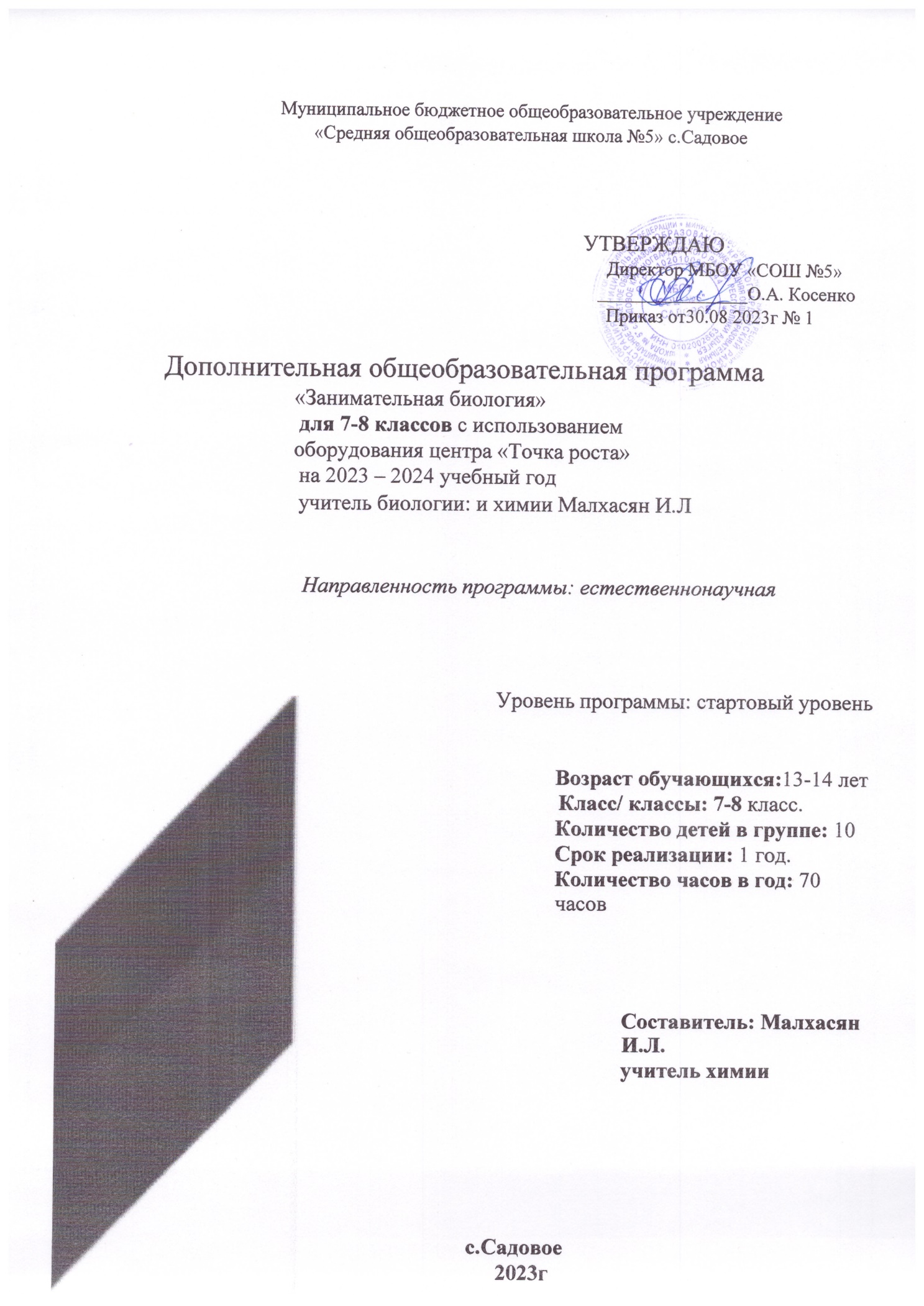                                              Пояснительная записка Современный учебный процесс направлен не столько на достижение результатов в области предметных знаний, сколько на личностный рост ребенка. Обучение по новым образовательным стандартам предусматривает организацию внеурочной деятельности, которая способствует раскрытию внутреннего потенциала каждого ученика, развитие и поддержание его таланта. Одним из ключевых требований к биологическому образованию в современных условиях и важнейшим компонентов реализации ФГОС является овладение учащимися практическими умениями и навыками, проектно – исследовательской деятельностью. Программа «Занимательная биология» направлена на формирование у учащихся 5,6 классов интереса к изучению биологии, развитие практических умений, применение полученных знаний на практике, подготовка учащихся к участию в олимпиадном движении. На дополнительных занятиях по биологии в 7,8 классах закладываются основы многих практических умений школьников, которыми они будут пользоваться во всех последующих курсах изучения биологии. Количество практических умений и навыков, которые учащиеся должны усвоить на уроках «Биологии» в 7.8 классах достаточно велико, поэтому внеурочная деятельность будет дополнительной возможностью для закрепления и отработки практических умений учащихся. Программа способствует ознакомлению с организацией коллективного и индивидуального исследования, обучению в действии, позволяет чередовать коллективную и индивидуальную деятельность. Теоретический материал включает в себя вопросы, касающиеся основ проектно-исследовательской деятельности, знакомства со структурой работы. Цель и задачи программы Цель: создание условий для успешного освоения учащимися практической составляющей школьной биологии и основ исследовательской деятельности. Задачи: Формирование системы научных знаний о системе живой природы и начальных представлений о биологических объектах, процессах, явлениях, закономерностях; приобретение опыта использования методов биологической науки для проведения несложных биологических экспериментов; развитие умений и навыков проектно – исследовательской деятельности;  подготовка учащихся к участию в олимпиадном движении; формирование основ экологической грамотности. При организации образовательного процесса необходимо обратить внимание на следующие аспекты: создание портфолио ученика, позволяющее оценивать его личностный рост;  использование личностно-ориентированных технологий (технология развития критического мышления, технология проблемного обучения, технология обучения в сотрудничестве, метод проектов); организация проектной деятельности школьников и проведение мини-конференций, позволяющих школьникам представить индивидуальные (или групповые) проекты по выбранной теме. Формы проведения занятий: практические и лабораторные работы, экскурсии, эксперименты, наблюдения, коллективные и индивидуальные исследования, самостоятельная работа, консультации, проектная и исследовательская деятельность, в том числе с использованием ИКТ.  Методы контроля: защита исследовательских работ, мини-конференция с презентациями, доклад, выступление, презентация, участие в конкурсах исследовательских работ, олимпиадах. Требования к уровню знаний, умений и навыков по окончанию реализации программы: иметь представление об исследовании, проекте, сборе и обработке информации, составлении доклада, публичном выступлении; знать, как выбрать тему исследования, структуру исследования; уметь видеть проблему, выдвигать гипотезы, планировать ход исследования, давать определения понятиям, работать с текстом, делать выводы; уметь работать в группе, прислушиваться к мнению членов группы, отстаивать собственную точку зрения; владеть планированием и постановкой биологического эксперимента. Планируемые результаты Личностные результаты: знания основных принципов и правил отношения к живой природе; развитие познавательных интересов, направленных на изучение живой природы; Развитие интеллектуальных умений (доказывать, строить рассуждения, анализировать, сравнивать, делать выводы и другое); эстетического отношения к живым объектам. Метапредметные результаты: овладение составляющими исследовательской и проектной деятельности: умение видеть проблему, ставить вопросы, выдвигать гипотезы, давать определения понятиям, классифицировать, наблюдать, проводить эксперименты, делать выводы и заключения, структурировать материал, объяснять, доказывать, защищать свои идеи; умение работать с разными источниками биологической информации, анализировать и оценивать информацию, преобразовывать информацию из одной формы в другую;  умение адекватно использовать речевые средства для дискуссии и аргументации своей позиции, сравнивать разные точки зрения, аргументировать свою точку зрения, отстаивать свою позицию.   Предметные результаты: В познавательной (интеллектуальной) сфере: выделение существенных признаков биологических объектов и процессов; классификация — определение принадлежности биологических объектов к определенной систематической группе; объяснение роли биологии в практической деятельности людей; сравнение биологических объектов и процессов, умение делать выводы и умозаключения на основе сравнения; умение работать с определителями, лабораторным оборудованием; с использованием оборудования с Центра «Точка роста»овладение методами биологической науки: наблюдение и описание биологических объектов и процессов; постановка биологических экспериментов и объяснение их результатов. В ценностно-ориентационной сфере: знание основных правил поведения в природе; анализ и оценка последствий деятельности человека в природе. В сфере трудовой деятельности: знание и соблюдение правил работы в кабинете биологии; соблюдение правил работы с биологическими приборами и инструментами, с Центра «Точка роста» В эстетической сфере: овладение умением оценивать с эстетической точки зрения объекты живой природы. Содержание программыМодуль 1.  7 -8 классыМодуль 2. Тематическое планированиеМодуль 1. 7 класс Модуль 2. Учебно-методическое обеспечение программыМетодика обучения по программе состоит из сочетания лекционного изложения теоретического материала с наглядным показом иллюстрирующего материала и приемов решения практических задач. Обучающиеся закрепляют полученные знания путем самостоятельного выполнения практических работ. Для развития творческого мышления и навыков аналитической деятельности педагог проводит занятия по презентации творческих и практических работ, мозговые штурмы, интеллектуальные игры.Материально-техническое обеспечение программыОрганизационные условия, позволяющие реализовать содержание дополнительной образовательной программы «Практическая биология» предполагают наличие оборудования центра «Точка роста»:цифровая лаборатория по биологии;помещения, укомплектованного стандартным учебным оборудованием и мебелью (доска, парты, стулья, шкафы, электрообеспечение, раковина с холодной водопроводной водой);микроскоп цифровой;комплект посуды и оборудования для ученических опытов;комплект гербариев демонстрационный;комплект коллекции демонстрационный (по разным темам);мультимедийного оборудования (компьютер, ноутбук, проектор, флэш- карты, экран, средства телекоммуникации (локальные школьные сети, выход в интернет).Дидактическое обеспечение предполагает наличие текстов разноуровневых заданий, тематических тестов по каждому разделу темы, инструкций для выполнения практических работ.Литература1. Дольник В.Р. Вышли мы все из природы. Беседы о поведении человека в компании птиц, зверей и детей. — М.: БШКАРКЕ88, 1996.Лесные	травянистые	растения.	Биология	и	охрана:	справочник.	-	М.: Агропромиздат, 1988.Петров В.В. Растительный мир нашей Родины: кн. для учителя. -2-е изд., доп.— М.: Просвещение, 1991.Чернова Н.М. Лабораторный практикум по экологии. — М.: Просвещение, 1986.Интернет-ресурсыhttp://www.sci.aha.ru/ATL/ra21c.htm — биологическое разнообразие России.http://www.wwf.ru — Всемирный фонд дикой природы (WWF).http://edu.seu.ru/metodiques/samkova.htm — интернет-сайт «Общественные ресурсы образования»http://www.ecosystema.ru — экологическое образование детей и изучение природы России.Интернет-ресурсыЬ11р://^^^.5С1.аЬа.ги/АТЬ/га21с.Ь1т — биологическое разнообразие России.И11р://шшш.шшкги — Всемирный фонд дикой природы (МЖР).Ь11р://еби.5еи.ги/те1об1аие5/5аткоуа.Ь1т — интернет-сайт «Общественные ресурсы образования» / Самкова В.А. Открывая мир. Практические задания для учащихся.Ьнр://ммм.кип2т.ги — кружок юных натуралистов зоологического музея МГУ.Ь11р://^^^,есо5У51ета.ги — экологическое образование детей и изучение природы России.Методическое обеспечение:Информационно-коммуникативные средства обученияКомпьютерМультимедийный проекторТехническое оснащение (оборудование):Микроскопы;Цифровая лаборатория «Точка роста»;Оборудование для опытов и экспериментов.Литература для учителя1.	Дольник В.Р. Вышли мы все из природы. Беседы о поведении человека в компании птиц, зверей и детей. — М.: LINKA PRESS, 1996.Лесные травянистые растения. Биология и охрана: справочник. - М.: Агропромиздат, 1988.Петров В.В. Растительный мир нашей Родины: кн. для учителя. -2-е изд., доп. — М.: Просвещение, 1991.Самкова В.А. Мы изучаем лес. Задания для учащихся 3—5 классов //Биология в школе. - 2003. - № 7; 2004. - № 1, 3, 5, 7.Чернова Н.М. Лабораторный практикум по экологии. — М.: Просвещение, 1986.Интернет-ресурсыhttp://www.sci.aha.ru/ATL/ra21c.htm — биологическое разнообразие России.http://www.wwf.ru — Всемирный фонд дикой природы (WWF).http://edu.seu.ru/metodiques/samkova.htm — интернет-сайт «Общественные ресурсы образования»http://www.ecosystema.ru — экологическое образование детей и изучение природы России.№п/пСодержание разделаФорма организацииВиды деятельности1.Введение (1 час)Цели и задачи курса «Занимательная биология»ДискуссияОзнакомление с механизмами и признаками жизни на Земле. Определение целей и задач курса.Раздел 1. «Экология общения. Мир вокруг нас» (13 часов)2.1.1 Неповторимая природа нашей планеты (виртуальная экскурсия) ДискуссияРаспознавание царств  живой природы.Описание строения простейших и одноклеточных водорослей. Наблюдение и описание движения простейших, их сравнение.Проведение наблюдений и на их основе получение новых знаний.Характеристика существенных признаков важнейших процессов жизнедеятельности цветковых растений.Определение понятия «фенология».Выделение существенных особенностей строения, функционирования и разнообразия форм растений.Характеристика существенных признаков важнейших процессов жизнедеятельности животных и растений, их разнообразие. Ознакомление с Красной книгой Адыгеи.Характеристика особенностей строения и функций разных животных по книгам.  Формирование представлений об особо охраняемых природных территориях Адыгеи. Развитие интереса к исследовательской и проектной деятельности. Работа в группах с соблюдением всех этапов практической работы по рекомендациям учителя.Развитие умения воспринимать информацию на слух, отвечать на вопросы учителя, обобщать, систематизировать знания и делать выводы по изученному материалу.Развитие потребности и готовности к самообразованию, в том числе и в рамках самостоятельной деятельности.Формирование основ экологической культуры соответствующей современному уровню экологического мышления.Работа с различными источниками информации, использование для поиска информации возможности Интернета для подготовки сообщений по материалам темы.Развитие коммуникативных умений и опыта  межличностных отношений.3.1.2 Практикум «И в капле воды есть жизнь»  Групповая работа, обсуждение Распознавание царств  живой природы.Описание строения простейших и одноклеточных водорослей. Наблюдение и описание движения простейших, их сравнение.Проведение наблюдений и на их основе получение новых знаний.Характеристика существенных признаков важнейших процессов жизнедеятельности цветковых растений.Определение понятия «фенология».Выделение существенных особенностей строения, функционирования и разнообразия форм растений.Характеристика существенных признаков важнейших процессов жизнедеятельности животных и растений, их разнообразие. Ознакомление с Красной книгой Адыгеи.Характеристика особенностей строения и функций разных животных по книгам.  Формирование представлений об особо охраняемых природных территориях Адыгеи. Развитие интереса к исследовательской и проектной деятельности. Работа в группах с соблюдением всех этапов практической работы по рекомендациям учителя.Развитие умения воспринимать информацию на слух, отвечать на вопросы учителя, обобщать, систематизировать знания и делать выводы по изученному материалу.Развитие потребности и готовности к самообразованию, в том числе и в рамках самостоятельной деятельности.Формирование основ экологической культуры соответствующей современному уровню экологического мышления.Работа с различными источниками информации, использование для поиска информации возможности Интернета для подготовки сообщений по материалам темы.Развитие коммуникативных умений и опыта  межличностных отношений.4.1.3 Изучение экологии растений пришкольного участкаЭкскурсия, беседаРаспознавание царств  живой природы.Описание строения простейших и одноклеточных водорослей. Наблюдение и описание движения простейших, их сравнение.Проведение наблюдений и на их основе получение новых знаний.Характеристика существенных признаков важнейших процессов жизнедеятельности цветковых растений.Определение понятия «фенология».Выделение существенных особенностей строения, функционирования и разнообразия форм растений.Характеристика существенных признаков важнейших процессов жизнедеятельности животных и растений, их разнообразие. Ознакомление с Красной книгой Адыгеи.Характеристика особенностей строения и функций разных животных по книгам.  Формирование представлений об особо охраняемых природных территориях Адыгеи. Развитие интереса к исследовательской и проектной деятельности. Работа в группах с соблюдением всех этапов практической работы по рекомендациям учителя.Развитие умения воспринимать информацию на слух, отвечать на вопросы учителя, обобщать, систематизировать знания и делать выводы по изученному материалу.Развитие потребности и готовности к самообразованию, в том числе и в рамках самостоятельной деятельности.Формирование основ экологической культуры соответствующей современному уровню экологического мышления.Работа с различными источниками информации, использование для поиска информации возможности Интернета для подготовки сообщений по материалам темы.Развитие коммуникативных умений и опыта  межличностных отношений.5.1.4 Сезонные явления в жизни растений и животныхИндивидуальная работа,  беседаРаспознавание царств  живой природы.Описание строения простейших и одноклеточных водорослей. Наблюдение и описание движения простейших, их сравнение.Проведение наблюдений и на их основе получение новых знаний.Характеристика существенных признаков важнейших процессов жизнедеятельности цветковых растений.Определение понятия «фенология».Выделение существенных особенностей строения, функционирования и разнообразия форм растений.Характеристика существенных признаков важнейших процессов жизнедеятельности животных и растений, их разнообразие. Ознакомление с Красной книгой Адыгеи.Характеристика особенностей строения и функций разных животных по книгам.  Формирование представлений об особо охраняемых природных территориях Адыгеи. Развитие интереса к исследовательской и проектной деятельности. Работа в группах с соблюдением всех этапов практической работы по рекомендациям учителя.Развитие умения воспринимать информацию на слух, отвечать на вопросы учителя, обобщать, систематизировать знания и делать выводы по изученному материалу.Развитие потребности и готовности к самообразованию, в том числе и в рамках самостоятельной деятельности.Формирование основ экологической культуры соответствующей современному уровню экологического мышления.Работа с различными источниками информации, использование для поиска информации возможности Интернета для подготовки сообщений по материалам темы.Развитие коммуникативных умений и опыта  межличностных отношений.6.1.5 Физические явления в животном и растительном миреИндивидуальная работа, подготовка сообщений, беседаРаспознавание царств  живой природы.Описание строения простейших и одноклеточных водорослей. Наблюдение и описание движения простейших, их сравнение.Проведение наблюдений и на их основе получение новых знаний.Характеристика существенных признаков важнейших процессов жизнедеятельности цветковых растений.Определение понятия «фенология».Выделение существенных особенностей строения, функционирования и разнообразия форм растений.Характеристика существенных признаков важнейших процессов жизнедеятельности животных и растений, их разнообразие. Ознакомление с Красной книгой Адыгеи.Характеристика особенностей строения и функций разных животных по книгам.  Формирование представлений об особо охраняемых природных территориях Адыгеи. Развитие интереса к исследовательской и проектной деятельности. Работа в группах с соблюдением всех этапов практической работы по рекомендациям учителя.Развитие умения воспринимать информацию на слух, отвечать на вопросы учителя, обобщать, систематизировать знания и делать выводы по изученному материалу.Развитие потребности и готовности к самообразованию, в том числе и в рамках самостоятельной деятельности.Формирование основ экологической культуры соответствующей современному уровню экологического мышления.Работа с различными источниками информации, использование для поиска информации возможности Интернета для подготовки сообщений по материалам темы.Развитие коммуникативных умений и опыта  межличностных отношений.7.1.6 Красная  книга Адыгеи. Звуки земноводных и птицГрупповая работа, обсуждениеРаспознавание царств  живой природы.Описание строения простейших и одноклеточных водорослей. Наблюдение и описание движения простейших, их сравнение.Проведение наблюдений и на их основе получение новых знаний.Характеристика существенных признаков важнейших процессов жизнедеятельности цветковых растений.Определение понятия «фенология».Выделение существенных особенностей строения, функционирования и разнообразия форм растений.Характеристика существенных признаков важнейших процессов жизнедеятельности животных и растений, их разнообразие. Ознакомление с Красной книгой Адыгеи.Характеристика особенностей строения и функций разных животных по книгам.  Формирование представлений об особо охраняемых природных территориях Адыгеи. Развитие интереса к исследовательской и проектной деятельности. Работа в группах с соблюдением всех этапов практической работы по рекомендациям учителя.Развитие умения воспринимать информацию на слух, отвечать на вопросы учителя, обобщать, систематизировать знания и делать выводы по изученному материалу.Развитие потребности и готовности к самообразованию, в том числе и в рамках самостоятельной деятельности.Формирование основ экологической культуры соответствующей современному уровню экологического мышления.Работа с различными источниками информации, использование для поиска информации возможности Интернета для подготовки сообщений по материалам темы.Развитие коммуникативных умений и опыта  межличностных отношений.8.1.7 Космическая роль зеленых растений. Работа над проектамиГрупповая работа,  дискуссия Распознавание царств  живой природы.Описание строения простейших и одноклеточных водорослей. Наблюдение и описание движения простейших, их сравнение.Проведение наблюдений и на их основе получение новых знаний.Характеристика существенных признаков важнейших процессов жизнедеятельности цветковых растений.Определение понятия «фенология».Выделение существенных особенностей строения, функционирования и разнообразия форм растений.Характеристика существенных признаков важнейших процессов жизнедеятельности животных и растений, их разнообразие. Ознакомление с Красной книгой Адыгеи.Характеристика особенностей строения и функций разных животных по книгам.  Формирование представлений об особо охраняемых природных территориях Адыгеи. Развитие интереса к исследовательской и проектной деятельности. Работа в группах с соблюдением всех этапов практической работы по рекомендациям учителя.Развитие умения воспринимать информацию на слух, отвечать на вопросы учителя, обобщать, систематизировать знания и делать выводы по изученному материалу.Развитие потребности и готовности к самообразованию, в том числе и в рамках самостоятельной деятельности.Формирование основ экологической культуры соответствующей современному уровню экологического мышления.Работа с различными источниками информации, использование для поиска информации возможности Интернета для подготовки сообщений по материалам темы.Развитие коммуникативных умений и опыта  межличностных отношений.9.1.8 Решение  занимательных задачГрупповая работа,  дискуссияРаспознавание царств  живой природы.Описание строения простейших и одноклеточных водорослей. Наблюдение и описание движения простейших, их сравнение.Проведение наблюдений и на их основе получение новых знаний.Характеристика существенных признаков важнейших процессов жизнедеятельности цветковых растений.Определение понятия «фенология».Выделение существенных особенностей строения, функционирования и разнообразия форм растений.Характеристика существенных признаков важнейших процессов жизнедеятельности животных и растений, их разнообразие. Ознакомление с Красной книгой Адыгеи.Характеристика особенностей строения и функций разных животных по книгам.  Формирование представлений об особо охраняемых природных территориях Адыгеи. Развитие интереса к исследовательской и проектной деятельности. Работа в группах с соблюдением всех этапов практической работы по рекомендациям учителя.Развитие умения воспринимать информацию на слух, отвечать на вопросы учителя, обобщать, систематизировать знания и делать выводы по изученному материалу.Развитие потребности и готовности к самообразованию, в том числе и в рамках самостоятельной деятельности.Формирование основ экологической культуры соответствующей современному уровню экологического мышления.Работа с различными источниками информации, использование для поиска информации возможности Интернета для подготовки сообщений по материалам темы.Развитие коммуникативных умений и опыта  межличностных отношений.10.1.9 Виртуальная экскурсия в зоологический музейДискуссияРаспознавание царств  живой природы.Описание строения простейших и одноклеточных водорослей. Наблюдение и описание движения простейших, их сравнение.Проведение наблюдений и на их основе получение новых знаний.Характеристика существенных признаков важнейших процессов жизнедеятельности цветковых растений.Определение понятия «фенология».Выделение существенных особенностей строения, функционирования и разнообразия форм растений.Характеристика существенных признаков важнейших процессов жизнедеятельности животных и растений, их разнообразие. Ознакомление с Красной книгой Адыгеи.Характеристика особенностей строения и функций разных животных по книгам.  Формирование представлений об особо охраняемых природных территориях Адыгеи. Развитие интереса к исследовательской и проектной деятельности. Работа в группах с соблюдением всех этапов практической работы по рекомендациям учителя.Развитие умения воспринимать информацию на слух, отвечать на вопросы учителя, обобщать, систематизировать знания и делать выводы по изученному материалу.Развитие потребности и готовности к самообразованию, в том числе и в рамках самостоятельной деятельности.Формирование основ экологической культуры соответствующей современному уровню экологического мышления.Работа с различными источниками информации, использование для поиска информации возможности Интернета для подготовки сообщений по материалам темы.Развитие коммуникативных умений и опыта  межличностных отношений.11.1.10 Брейн-ринг «В мире флоры и фауны»Групповая работа, конкурсРаспознавание царств  живой природы.Описание строения простейших и одноклеточных водорослей. Наблюдение и описание движения простейших, их сравнение.Проведение наблюдений и на их основе получение новых знаний.Характеристика существенных признаков важнейших процессов жизнедеятельности цветковых растений.Определение понятия «фенология».Выделение существенных особенностей строения, функционирования и разнообразия форм растений.Характеристика существенных признаков важнейших процессов жизнедеятельности животных и растений, их разнообразие. Ознакомление с Красной книгой Адыгеи.Характеристика особенностей строения и функций разных животных по книгам.  Формирование представлений об особо охраняемых природных территориях Адыгеи. Развитие интереса к исследовательской и проектной деятельности. Работа в группах с соблюдением всех этапов практической работы по рекомендациям учителя.Развитие умения воспринимать информацию на слух, отвечать на вопросы учителя, обобщать, систематизировать знания и делать выводы по изученному материалу.Развитие потребности и готовности к самообразованию, в том числе и в рамках самостоятельной деятельности.Формирование основ экологической культуры соответствующей современному уровню экологического мышления.Работа с различными источниками информации, использование для поиска информации возможности Интернета для подготовки сообщений по материалам темы.Развитие коммуникативных умений и опыта  межличностных отношений.12.1.11 В мире книг. Работа над проектамиГрупповая работа, обсуждениеРаспознавание царств  живой природы.Описание строения простейших и одноклеточных водорослей. Наблюдение и описание движения простейших, их сравнение.Проведение наблюдений и на их основе получение новых знаний.Характеристика существенных признаков важнейших процессов жизнедеятельности цветковых растений.Определение понятия «фенология».Выделение существенных особенностей строения, функционирования и разнообразия форм растений.Характеристика существенных признаков важнейших процессов жизнедеятельности животных и растений, их разнообразие. Ознакомление с Красной книгой Адыгеи.Характеристика особенностей строения и функций разных животных по книгам.  Формирование представлений об особо охраняемых природных территориях Адыгеи. Развитие интереса к исследовательской и проектной деятельности. Работа в группах с соблюдением всех этапов практической работы по рекомендациям учителя.Развитие умения воспринимать информацию на слух, отвечать на вопросы учителя, обобщать, систематизировать знания и делать выводы по изученному материалу.Развитие потребности и готовности к самообразованию, в том числе и в рамках самостоятельной деятельности.Формирование основ экологической культуры соответствующей современному уровню экологического мышления.Работа с различными источниками информации, использование для поиска информации возможности Интернета для подготовки сообщений по материалам темы.Развитие коммуникативных умений и опыта  межличностных отношений.13.1.12 Заповедники, заказники Адыгеи. Подготовка презентацийИндивидуальная работа, групповая работа, беседаРаспознавание царств  живой природы.Описание строения простейших и одноклеточных водорослей. Наблюдение и описание движения простейших, их сравнение.Проведение наблюдений и на их основе получение новых знаний.Характеристика существенных признаков важнейших процессов жизнедеятельности цветковых растений.Определение понятия «фенология».Выделение существенных особенностей строения, функционирования и разнообразия форм растений.Характеристика существенных признаков важнейших процессов жизнедеятельности животных и растений, их разнообразие. Ознакомление с Красной книгой Адыгеи.Характеристика особенностей строения и функций разных животных по книгам.  Формирование представлений об особо охраняемых природных территориях Адыгеи. Развитие интереса к исследовательской и проектной деятельности. Работа в группах с соблюдением всех этапов практической работы по рекомендациям учителя.Развитие умения воспринимать информацию на слух, отвечать на вопросы учителя, обобщать, систематизировать знания и делать выводы по изученному материалу.Развитие потребности и готовности к самообразованию, в том числе и в рамках самостоятельной деятельности.Формирование основ экологической культуры соответствующей современному уровню экологического мышления.Работа с различными источниками информации, использование для поиска информации возможности Интернета для подготовки сообщений по материалам темы.Развитие коммуникативных умений и опыта  межличностных отношений.14.1.13 Защита презентаций по теме «Мир вокруг нас»Представление презентаций, обсуждениеРаспознавание царств  живой природы.Описание строения простейших и одноклеточных водорослей. Наблюдение и описание движения простейших, их сравнение.Проведение наблюдений и на их основе получение новых знаний.Характеристика существенных признаков важнейших процессов жизнедеятельности цветковых растений.Определение понятия «фенология».Выделение существенных особенностей строения, функционирования и разнообразия форм растений.Характеристика существенных признаков важнейших процессов жизнедеятельности животных и растений, их разнообразие. Ознакомление с Красной книгой Адыгеи.Характеристика особенностей строения и функций разных животных по книгам.  Формирование представлений об особо охраняемых природных территориях Адыгеи. Развитие интереса к исследовательской и проектной деятельности. Работа в группах с соблюдением всех этапов практической работы по рекомендациям учителя.Развитие умения воспринимать информацию на слух, отвечать на вопросы учителя, обобщать, систематизировать знания и делать выводы по изученному материалу.Развитие потребности и готовности к самообразованию, в том числе и в рамках самостоятельной деятельности.Формирование основ экологической культуры соответствующей современному уровню экологического мышления.Работа с различными источниками информации, использование для поиска информации возможности Интернета для подготовки сообщений по материалам темы.Развитие коммуникативных умений и опыта  межличностных отношений.Раздел 2. «Занимательные опыты и эксперименты» (11 часов)15.2.1 Лекарственные растения Адыгеи. Работа над проектамиИндивидуальная работа, беседаРасширение знаний о лекарственных растениях Адыгеи, поиск по картинкам и в Интернете.Развитие умения различать однодольные и двудольные растения по гербариям покрытосеменных растений.  Развитие умения различать плесневые грибы по микропрепаратам и живым объекта и выделение их черт сходства и различия. Развитие умения различать способы вегетативного размножения растений и практическое черенкование комнатных растений.  Ознакомление с различными видоизменениями побегов покрытосеменных растений.Ознакомление с существенными признаками ядовитых растений.Работа с дополнительными источниками информации, использование для поиска информации возможности Интернета.Развитие умения воспринимать информацию на слух, ведение диалога.16.2.2 Легенды о цветах. Практикум «Работа с гербариями однодольных и двудольных растений»Индивидуальная работа, обсуждениеРасширение знаний о лекарственных растениях Адыгеи, поиск по картинкам и в Интернете.Развитие умения различать однодольные и двудольные растения по гербариям покрытосеменных растений.  Развитие умения различать плесневые грибы по микропрепаратам и живым объекта и выделение их черт сходства и различия. Развитие умения различать способы вегетативного размножения растений и практическое черенкование комнатных растений.  Ознакомление с различными видоизменениями побегов покрытосеменных растений.Ознакомление с существенными признаками ядовитых растений.Работа с дополнительными источниками информации, использование для поиска информации возможности Интернета.Развитие умения воспринимать информацию на слух, ведение диалога.17.2.3 Изучение механизма испарения воды листьями. Практикум «Работа устьиц»Индивидуальная работа, обсуждениеРасширение знаний о лекарственных растениях Адыгеи, поиск по картинкам и в Интернете.Развитие умения различать однодольные и двудольные растения по гербариям покрытосеменных растений.  Развитие умения различать плесневые грибы по микропрепаратам и живым объекта и выделение их черт сходства и различия. Развитие умения различать способы вегетативного размножения растений и практическое черенкование комнатных растений.  Ознакомление с различными видоизменениями побегов покрытосеменных растений.Ознакомление с существенными признаками ядовитых растений.Работа с дополнительными источниками информации, использование для поиска информации возможности Интернета.Развитие умения воспринимать информацию на слух, ведение диалога.18.2.4 Изучение разнообразия плесневых грибов. Их роль в природе. Практикум «Строение плесневых грибов»Индивидуальная работа, обсуждениеРасширение знаний о лекарственных растениях Адыгеи, поиск по картинкам и в Интернете.Развитие умения различать однодольные и двудольные растения по гербариям покрытосеменных растений.  Развитие умения различать плесневые грибы по микропрепаратам и живым объекта и выделение их черт сходства и различия. Развитие умения различать способы вегетативного размножения растений и практическое черенкование комнатных растений.  Ознакомление с различными видоизменениями побегов покрытосеменных растений.Ознакомление с существенными признаками ядовитых растений.Работа с дополнительными источниками информации, использование для поиска информации возможности Интернета.Развитие умения воспринимать информацию на слух, ведение диалога.19.2.5 Практикум « Способы вегетативного размножения растений»Индивидуальная работа, обсуждениеРасширение знаний о лекарственных растениях Адыгеи, поиск по картинкам и в Интернете.Развитие умения различать однодольные и двудольные растения по гербариям покрытосеменных растений.  Развитие умения различать плесневые грибы по микропрепаратам и живым объекта и выделение их черт сходства и различия. Развитие умения различать способы вегетативного размножения растений и практическое черенкование комнатных растений.  Ознакомление с различными видоизменениями побегов покрытосеменных растений.Ознакомление с существенными признаками ядовитых растений.Работа с дополнительными источниками информации, использование для поиска информации возможности Интернета.Развитие умения воспринимать информацию на слух, ведение диалога.20.2.6 Практикум «Видоизменения побегов, их значение в жизни растений»Индивидуальная работа, обсуждениеРасширение знаний о лекарственных растениях Адыгеи, поиск по картинкам и в Интернете.Развитие умения различать однодольные и двудольные растения по гербариям покрытосеменных растений.  Развитие умения различать плесневые грибы по микропрепаратам и живым объекта и выделение их черт сходства и различия. Развитие умения различать способы вегетативного размножения растений и практическое черенкование комнатных растений.  Ознакомление с различными видоизменениями побегов покрытосеменных растений.Ознакомление с существенными признаками ядовитых растений.Работа с дополнительными источниками информации, использование для поиска информации возможности Интернета.Развитие умения воспринимать информацию на слух, ведение диалога.21.2.7 Решение занимательных задачГрупповая работа, дискуссияРасширение знаний о лекарственных растениях Адыгеи, поиск по картинкам и в Интернете.Развитие умения различать однодольные и двудольные растения по гербариям покрытосеменных растений.  Развитие умения различать плесневые грибы по микропрепаратам и живым объекта и выделение их черт сходства и различия. Развитие умения различать способы вегетативного размножения растений и практическое черенкование комнатных растений.  Ознакомление с различными видоизменениями побегов покрытосеменных растений.Ознакомление с существенными признаками ядовитых растений.Работа с дополнительными источниками информации, использование для поиска информации возможности Интернета.Развитие умения воспринимать информацию на слух, ведение диалога.22.2.8 Работа над проектамиГрупповая работа, обсуждениеРасширение знаний о лекарственных растениях Адыгеи, поиск по картинкам и в Интернете.Развитие умения различать однодольные и двудольные растения по гербариям покрытосеменных растений.  Развитие умения различать плесневые грибы по микропрепаратам и живым объекта и выделение их черт сходства и различия. Развитие умения различать способы вегетативного размножения растений и практическое черенкование комнатных растений.  Ознакомление с различными видоизменениями побегов покрытосеменных растений.Ознакомление с существенными признаками ядовитых растений.Работа с дополнительными источниками информации, использование для поиска информации возможности Интернета.Развитие умения воспринимать информацию на слух, ведение диалога.23.2.9 Экологические группы растений. Практикум «Дыхание растений»Индивидуальная работа, обсуждениеРасширение знаний о лекарственных растениях Адыгеи, поиск по картинкам и в Интернете.Развитие умения различать однодольные и двудольные растения по гербариям покрытосеменных растений.  Развитие умения различать плесневые грибы по микропрепаратам и живым объекта и выделение их черт сходства и различия. Развитие умения различать способы вегетативного размножения растений и практическое черенкование комнатных растений.  Ознакомление с различными видоизменениями побегов покрытосеменных растений.Ознакомление с существенными признаками ядовитых растений.Работа с дополнительными источниками информации, использование для поиска информации возможности Интернета.Развитие умения воспринимать информацию на слух, ведение диалога.24.2.10 Практикум «Работа с гербариями. Ядовитые растения в фармакологии». Подготовка презентацийИндивидуальная работа, обсуждениеРасширение знаний о лекарственных растениях Адыгеи, поиск по картинкам и в Интернете.Развитие умения различать однодольные и двудольные растения по гербариям покрытосеменных растений.  Развитие умения различать плесневые грибы по микропрепаратам и живым объекта и выделение их черт сходства и различия. Развитие умения различать способы вегетативного размножения растений и практическое черенкование комнатных растений.  Ознакомление с различными видоизменениями побегов покрытосеменных растений.Ознакомление с существенными признаками ядовитых растений.Работа с дополнительными источниками информации, использование для поиска информации возможности Интернета.Развитие умения воспринимать информацию на слух, ведение диалога.25.2.11 Защита презентаций «Занимательная ботаника» Представление презентаций, обсуждениеРасширение знаний о лекарственных растениях Адыгеи, поиск по картинкам и в Интернете.Развитие умения различать однодольные и двудольные растения по гербариям покрытосеменных растений.  Развитие умения различать плесневые грибы по микропрепаратам и живым объекта и выделение их черт сходства и различия. Развитие умения различать способы вегетативного размножения растений и практическое черенкование комнатных растений.  Ознакомление с различными видоизменениями побегов покрытосеменных растений.Ознакомление с существенными признаками ядовитых растений.Работа с дополнительными источниками информации, использование для поиска информации возможности Интернета.Развитие умения воспринимать информацию на слух, ведение диалога.Раздел 3. «Познай себя» (10 часов)26.3.1 Секреты высшей нервной деятельности. Характер и  темперамент (психологические тесты)Индивидуальная работа, обсуждениеЗнакомство с элементами входящими в состав вирусной частицы, способами борьбы со СПИДом, особенностями вирусных заболеваний и их профилактики.Выявление на основе тестирования особенностей психики учащихся.Развитие представления о теориях питания человека, умение находить информацию  в Интернете.Ознакомление с пищевыми добавки в продуктах питания (по этикеткам), определение их значения для здоровья человека, последствиями их употребления.Знакомство с режимом дня  и его влияниемна здоровье человека, определение последствий этих изменений.Сравнение между собой экто- и эндопаразитов, объяснение механизма передачи инфекционных заболеваний.Ознакомление со строением и функционированием вирусов, особенностями различных вирусных заболеваний и их профилактикой.Работа группе  с соблюдением всех этапов  практической работы по рекомендациям учителя.27.3.2 Конкурс лозунгов и плакатов «Где живет секрет здоровья»Групповая работа, конкурсЗнакомство с элементами входящими в состав вирусной частицы, способами борьбы со СПИДом, особенностями вирусных заболеваний и их профилактики.Выявление на основе тестирования особенностей психики учащихся.Развитие представления о теориях питания человека, умение находить информацию  в Интернете.Ознакомление с пищевыми добавки в продуктах питания (по этикеткам), определение их значения для здоровья человека, последствиями их употребления.Знакомство с режимом дня  и его влияниемна здоровье человека, определение последствий этих изменений.Сравнение между собой экто- и эндопаразитов, объяснение механизма передачи инфекционных заболеваний.Ознакомление со строением и функционированием вирусов, особенностями различных вирусных заболеваний и их профилактикой.Работа группе  с соблюдением всех этапов  практической работы по рекомендациям учителя.28.3.3 Становление и развитие теорий питания Индивидуальная работа, беседаЗнакомство с элементами входящими в состав вирусной частицы, способами борьбы со СПИДом, особенностями вирусных заболеваний и их профилактики.Выявление на основе тестирования особенностей психики учащихся.Развитие представления о теориях питания человека, умение находить информацию  в Интернете.Ознакомление с пищевыми добавки в продуктах питания (по этикеткам), определение их значения для здоровья человека, последствиями их употребления.Знакомство с режимом дня  и его влияниемна здоровье человека, определение последствий этих изменений.Сравнение между собой экто- и эндопаразитов, объяснение механизма передачи инфекционных заболеваний.Ознакомление со строением и функционированием вирусов, особенностями различных вирусных заболеваний и их профилактикой.Работа группе  с соблюдением всех этапов  практической работы по рекомендациям учителя.29.3.4 Практикум «Определение пищевых добавок в продуктах питания»Индивидуальная работа, обсуждениеЗнакомство с элементами входящими в состав вирусной частицы, способами борьбы со СПИДом, особенностями вирусных заболеваний и их профилактики.Выявление на основе тестирования особенностей психики учащихся.Развитие представления о теориях питания человека, умение находить информацию  в Интернете.Ознакомление с пищевыми добавки в продуктах питания (по этикеткам), определение их значения для здоровья человека, последствиями их употребления.Знакомство с режимом дня  и его влияниемна здоровье человека, определение последствий этих изменений.Сравнение между собой экто- и эндопаразитов, объяснение механизма передачи инфекционных заболеваний.Ознакомление со строением и функционированием вирусов, особенностями различных вирусных заболеваний и их профилактикой.Работа группе  с соблюдением всех этапов  практической работы по рекомендациям учителя.30.3.5 Практикум «Определение влияния образа жизни на состояние здоровья. Самоанализ»Индивидуальная работа, обсуждениеЗнакомство с элементами входящими в состав вирусной частицы, способами борьбы со СПИДом, особенностями вирусных заболеваний и их профилактики.Выявление на основе тестирования особенностей психики учащихся.Развитие представления о теориях питания человека, умение находить информацию  в Интернете.Ознакомление с пищевыми добавки в продуктах питания (по этикеткам), определение их значения для здоровья человека, последствиями их употребления.Знакомство с режимом дня  и его влияниемна здоровье человека, определение последствий этих изменений.Сравнение между собой экто- и эндопаразитов, объяснение механизма передачи инфекционных заболеваний.Ознакомление со строением и функционированием вирусов, особенностями различных вирусных заболеваний и их профилактикой.Работа группе  с соблюдением всех этапов  практической работы по рекомендациям учителя.31.3.6 Насекомые -  переносчики болезней человека и животных: комар, муха, блоха, овод, вши ДискуссияЗнакомство с элементами входящими в состав вирусной частицы, способами борьбы со СПИДом, особенностями вирусных заболеваний и их профилактики.Выявление на основе тестирования особенностей психики учащихся.Развитие представления о теориях питания человека, умение находить информацию  в Интернете.Ознакомление с пищевыми добавки в продуктах питания (по этикеткам), определение их значения для здоровья человека, последствиями их употребления.Знакомство с режимом дня  и его влияниемна здоровье человека, определение последствий этих изменений.Сравнение между собой экто- и эндопаразитов, объяснение механизма передачи инфекционных заболеваний.Ознакомление со строением и функционированием вирусов, особенностями различных вирусных заболеваний и их профилактикой.Работа группе  с соблюдением всех этапов  практической работы по рекомендациям учителя.32.3.7 Инфекционные болезни. Возбудители. Эпидемии. ПандемииДискуссияЗнакомство с элементами входящими в состав вирусной частицы, способами борьбы со СПИДом, особенностями вирусных заболеваний и их профилактики.Выявление на основе тестирования особенностей психики учащихся.Развитие представления о теориях питания человека, умение находить информацию  в Интернете.Ознакомление с пищевыми добавки в продуктах питания (по этикеткам), определение их значения для здоровья человека, последствиями их употребления.Знакомство с режимом дня  и его влияниемна здоровье человека, определение последствий этих изменений.Сравнение между собой экто- и эндопаразитов, объяснение механизма передачи инфекционных заболеваний.Ознакомление со строением и функционированием вирусов, особенностями различных вирусных заболеваний и их профилактикой.Работа группе  с соблюдением всех этапов  практической работы по рекомендациям учителя.33.3.8 Решение занимательных задачГрупповая работа, дискуссияЗнакомство с элементами входящими в состав вирусной частицы, способами борьбы со СПИДом, особенностями вирусных заболеваний и их профилактики.Выявление на основе тестирования особенностей психики учащихся.Развитие представления о теориях питания человека, умение находить информацию  в Интернете.Ознакомление с пищевыми добавки в продуктах питания (по этикеткам), определение их значения для здоровья человека, последствиями их употребления.Знакомство с режимом дня  и его влияниемна здоровье человека, определение последствий этих изменений.Сравнение между собой экто- и эндопаразитов, объяснение механизма передачи инфекционных заболеваний.Ознакомление со строением и функционированием вирусов, особенностями различных вирусных заболеваний и их профилактикой.Работа группе  с соблюдением всех этапов  практической работы по рекомендациям учителя.34.3.9 Зеленая косметика. Травы, фрукты в косметологии. Подготовка презентацийИндивидуальная работа, групповая работа, беседаЗнакомство с элементами входящими в состав вирусной частицы, способами борьбы со СПИДом, особенностями вирусных заболеваний и их профилактики.Выявление на основе тестирования особенностей психики учащихся.Развитие представления о теориях питания человека, умение находить информацию  в Интернете.Ознакомление с пищевыми добавки в продуктах питания (по этикеткам), определение их значения для здоровья человека, последствиями их употребления.Знакомство с режимом дня  и его влияниемна здоровье человека, определение последствий этих изменений.Сравнение между собой экто- и эндопаразитов, объяснение механизма передачи инфекционных заболеваний.Ознакомление со строением и функционированием вирусов, особенностями различных вирусных заболеваний и их профилактикой.Работа группе  с соблюдением всех этапов  практической работы по рекомендациям учителя.35.3.10 Защита презентаций «Где живет секрет здоровья». Защита проектовПредставление презентаций, обсуждениеЗнакомство с элементами входящими в состав вирусной частицы, способами борьбы со СПИДом, особенностями вирусных заболеваний и их профилактики.Выявление на основе тестирования особенностей психики учащихся.Развитие представления о теориях питания человека, умение находить информацию  в Интернете.Ознакомление с пищевыми добавки в продуктах питания (по этикеткам), определение их значения для здоровья человека, последствиями их употребления.Знакомство с режимом дня  и его влияниемна здоровье человека, определение последствий этих изменений.Сравнение между собой экто- и эндопаразитов, объяснение механизма передачи инфекционных заболеваний.Ознакомление со строением и функционированием вирусов, особенностями различных вирусных заболеваний и их профилактикой.Работа группе  с соблюдением всех этапов  практической работы по рекомендациям учителя.1.Введение (1 час).  Науки, изучающие человека.ДискуссияОзнакомление с целями и задачами наук изучающих человека.Раздел 1. Цитология и гистология (6 часов)2.1.1 Цитология – наука о клетке. Строение клетки. Органоиды. Практикум  «Устройство увеличительных приборов»Индивидуальная работа, обсуждение Распознавание на таблицах и микропрепаратах основных частей клетки: мембрана, ядро, цитоплазма с органоидами и включениями.Ознакомление с митозом, его фазами и размножением как общим свойством  клеток одноклеточных и многоклеточных организмов. Ознакомление с  механизмом распределения наследственного материала.Выявление существенных признаков важнейших процессов жизнедеятельности клетки.Установление взаимосвязи между строением и функциями клеток тканей, органов и их систем.Развитие исследовательских умений: определение целей, этапов и задач работы, самостоятельное моделирование и проведение наблюдений и на его основе получение новых знаний, фиксирование и анализ фактов или явлений.Овладение интеллектуальными умениями: сравнения, классифицирования, установления причинно-следственных связей,  обобщения.Овладение интеллектуальными и коммуникативными умениями, опытом межличностных отношений, корректного ведения диалога.Использование информационных ресурсов для подготовки презентаций и сообщений по материалам темы.Подготовка устных сообщений и  рефератовс использованием различных источников информации,пользование поисковыми системами Интернета.3.1.2 Жизненный цикл клетки. Образование половых клеток. Практикум  «Изучение микропрепаратов различных клеток»Индивидуальная работа, обсуждение Распознавание на таблицах и микропрепаратах основных частей клетки: мембрана, ядро, цитоплазма с органоидами и включениями.Ознакомление с митозом, его фазами и размножением как общим свойством  клеток одноклеточных и многоклеточных организмов. Ознакомление с  механизмом распределения наследственного материала.Выявление существенных признаков важнейших процессов жизнедеятельности клетки.Установление взаимосвязи между строением и функциями клеток тканей, органов и их систем.Развитие исследовательских умений: определение целей, этапов и задач работы, самостоятельное моделирование и проведение наблюдений и на его основе получение новых знаний, фиксирование и анализ фактов или явлений.Овладение интеллектуальными умениями: сравнения, классифицирования, установления причинно-следственных связей,  обобщения.Овладение интеллектуальными и коммуникативными умениями, опытом межличностных отношений, корректного ведения диалога.Использование информационных ресурсов для подготовки презентаций и сообщений по материалам темы.Подготовка устных сообщений и  рефератовс использованием различных источников информации,пользование поисковыми системами Интернета.4.1.3 Сравнение клеток животных и растений, клетка – целостный организм. Практикум «Сравнение клеток животных, растений, простейших»Индивидуальная работа, обсуждение Распознавание на таблицах и микропрепаратах основных частей клетки: мембрана, ядро, цитоплазма с органоидами и включениями.Ознакомление с митозом, его фазами и размножением как общим свойством  клеток одноклеточных и многоклеточных организмов. Ознакомление с  механизмом распределения наследственного материала.Выявление существенных признаков важнейших процессов жизнедеятельности клетки.Установление взаимосвязи между строением и функциями клеток тканей, органов и их систем.Развитие исследовательских умений: определение целей, этапов и задач работы, самостоятельное моделирование и проведение наблюдений и на его основе получение новых знаний, фиксирование и анализ фактов или явлений.Овладение интеллектуальными умениями: сравнения, классифицирования, установления причинно-следственных связей,  обобщения.Овладение интеллектуальными и коммуникативными умениями, опытом межличностных отношений, корректного ведения диалога.Использование информационных ресурсов для подготовки презентаций и сообщений по материалам темы.Подготовка устных сообщений и  рефератовс использованием различных источников информации,пользование поисковыми системами Интернета.5.1.4 Гистология – наука о тканях. Практикум  «Изучение тканей организма человека»Индивидуальная работа, обсуждение Распознавание на таблицах и микропрепаратах основных частей клетки: мембрана, ядро, цитоплазма с органоидами и включениями.Ознакомление с митозом, его фазами и размножением как общим свойством  клеток одноклеточных и многоклеточных организмов. Ознакомление с  механизмом распределения наследственного материала.Выявление существенных признаков важнейших процессов жизнедеятельности клетки.Установление взаимосвязи между строением и функциями клеток тканей, органов и их систем.Развитие исследовательских умений: определение целей, этапов и задач работы, самостоятельное моделирование и проведение наблюдений и на его основе получение новых знаний, фиксирование и анализ фактов или явлений.Овладение интеллектуальными умениями: сравнения, классифицирования, установления причинно-следственных связей,  обобщения.Овладение интеллектуальными и коммуникативными умениями, опытом межличностных отношений, корректного ведения диалога.Использование информационных ресурсов для подготовки презентаций и сообщений по материалам темы.Подготовка устных сообщений и  рефератовс использованием различных источников информации,пользование поисковыми системами Интернета.6.1.5 Виды тканей организма человека. Практикум «Изготовление микропрепарата соскоба слизистой щеки»Индивидуальная работа,обсуждение Распознавание на таблицах и микропрепаратах основных частей клетки: мембрана, ядро, цитоплазма с органоидами и включениями.Ознакомление с митозом, его фазами и размножением как общим свойством  клеток одноклеточных и многоклеточных организмов. Ознакомление с  механизмом распределения наследственного материала.Выявление существенных признаков важнейших процессов жизнедеятельности клетки.Установление взаимосвязи между строением и функциями клеток тканей, органов и их систем.Развитие исследовательских умений: определение целей, этапов и задач работы, самостоятельное моделирование и проведение наблюдений и на его основе получение новых знаний, фиксирование и анализ фактов или явлений.Овладение интеллектуальными умениями: сравнения, классифицирования, установления причинно-следственных связей,  обобщения.Овладение интеллектуальными и коммуникативными умениями, опытом межличностных отношений, корректного ведения диалога.Использование информационных ресурсов для подготовки презентаций и сообщений по материалам темы.Подготовка устных сообщений и  рефератовс использованием различных источников информации,пользование поисковыми системами Интернета.7.1.6 Связь строения и функций клеток и тканейДискуссия Распознавание на таблицах и микропрепаратах основных частей клетки: мембрана, ядро, цитоплазма с органоидами и включениями.Ознакомление с митозом, его фазами и размножением как общим свойством  клеток одноклеточных и многоклеточных организмов. Ознакомление с  механизмом распределения наследственного материала.Выявление существенных признаков важнейших процессов жизнедеятельности клетки.Установление взаимосвязи между строением и функциями клеток тканей, органов и их систем.Развитие исследовательских умений: определение целей, этапов и задач работы, самостоятельное моделирование и проведение наблюдений и на его основе получение новых знаний, фиксирование и анализ фактов или явлений.Овладение интеллектуальными умениями: сравнения, классифицирования, установления причинно-следственных связей,  обобщения.Овладение интеллектуальными и коммуникативными умениями, опытом межличностных отношений, корректного ведения диалога.Использование информационных ресурсов для подготовки презентаций и сообщений по материалам темы.Подготовка устных сообщений и  рефератовс использованием различных источников информации,пользование поисковыми системами Интернета.Раздел 2. Микробиология и вирусология (12 часов)8.2.1 Предмет и задачи микробиологии. Строение и формы бактерийДискуссияОпределение понятия микробиология. Выделение существенных особенностей строения и функционирования, разнообразия форм бактериальных клеток.Получение представления об основных возбудителях бактериальных заболеваний человека, гигиенических требованиях по профилактике бактериальных заболеваний.Ознакомление со строением и ролью грибов в природе и жизни человека. Ознакомление со строением плесневых грибов и дрожжей, их ролью в природе и жизни человека. Развитие умения  работать с микроскопом.Ознакомление с гигиеническими требования по уходу за кожей, ногтями, волосами, обувью и одеждой.Объяснение принадлежности вирусов к живым организмам.Знакомство с элементами, входящими в состав вирусной частицы, способами борьбы со СПИДом, особенностями различных вирусных заболеваний и их профилактикой.  Работа с различными источниками информации, преобразование её из одной формы в другую. Развитие уменияобобщать и делать выводы,работать с дополнительными источниками информации, использование для поиска информации возможности Интернета.Развитие умения представлять полученную информацию, используя возможности компьютерных технологий.Формированиекоммуникативной компетентности в общении и сотрудничестве со сверстниками, взрослыми в процессе общественнополезной, исследовательской, творческой деятельности.9.2.2 Бактерии. Размножение. Систематика. Практикум       « Изготовление микропрепарата зубного налёта»Индивидуальная работа, обсуждениеОпределение понятия микробиология. Выделение существенных особенностей строения и функционирования, разнообразия форм бактериальных клеток.Получение представления об основных возбудителях бактериальных заболеваний человека, гигиенических требованиях по профилактике бактериальных заболеваний.Ознакомление со строением и ролью грибов в природе и жизни человека. Ознакомление со строением плесневых грибов и дрожжей, их ролью в природе и жизни человека. Развитие умения  работать с микроскопом.Ознакомление с гигиеническими требования по уходу за кожей, ногтями, волосами, обувью и одеждой.Объяснение принадлежности вирусов к живым организмам.Знакомство с элементами, входящими в состав вирусной частицы, способами борьбы со СПИДом, особенностями различных вирусных заболеваний и их профилактикой.  Работа с различными источниками информации, преобразование её из одной формы в другую. Развитие уменияобобщать и делать выводы,работать с дополнительными источниками информации, использование для поиска информации возможности Интернета.Развитие умения представлять полученную информацию, используя возможности компьютерных технологий.Формированиекоммуникативной компетентности в общении и сотрудничестве со сверстниками, взрослыми в процессе общественнополезной, исследовательской, творческой деятельности.10.2.3 Плесневые грибы. Строение. Размножение. Систематика. Практикум  «Изготовление микропрепарата гриба пеницилла»Индивидуальная работа, обсуждениеОпределение понятия микробиология. Выделение существенных особенностей строения и функционирования, разнообразия форм бактериальных клеток.Получение представления об основных возбудителях бактериальных заболеваний человека, гигиенических требованиях по профилактике бактериальных заболеваний.Ознакомление со строением и ролью грибов в природе и жизни человека. Ознакомление со строением плесневых грибов и дрожжей, их ролью в природе и жизни человека. Развитие умения  работать с микроскопом.Ознакомление с гигиеническими требования по уходу за кожей, ногтями, волосами, обувью и одеждой.Объяснение принадлежности вирусов к живым организмам.Знакомство с элементами, входящими в состав вирусной частицы, способами борьбы со СПИДом, особенностями различных вирусных заболеваний и их профилактикой.  Работа с различными источниками информации, преобразование её из одной формы в другую. Развитие уменияобобщать и делать выводы,работать с дополнительными источниками информации, использование для поиска информации возможности Интернета.Развитие умения представлять полученную информацию, используя возможности компьютерных технологий.Формированиекоммуникативной компетентности в общении и сотрудничестве со сверстниками, взрослыми в процессе общественнополезной, исследовательской, творческой деятельности.11.2.4 Питание и дыхание микроорганизмов. Дрожжи. Практикум «Изучение дрожжей»Индивидуальная работа, обсуждениеОпределение понятия микробиология. Выделение существенных особенностей строения и функционирования, разнообразия форм бактериальных клеток.Получение представления об основных возбудителях бактериальных заболеваний человека, гигиенических требованиях по профилактике бактериальных заболеваний.Ознакомление со строением и ролью грибов в природе и жизни человека. Ознакомление со строением плесневых грибов и дрожжей, их ролью в природе и жизни человека. Развитие умения  работать с микроскопом.Ознакомление с гигиеническими требования по уходу за кожей, ногтями, волосами, обувью и одеждой.Объяснение принадлежности вирусов к живым организмам.Знакомство с элементами, входящими в состав вирусной частицы, способами борьбы со СПИДом, особенностями различных вирусных заболеваний и их профилактикой.  Работа с различными источниками информации, преобразование её из одной формы в другую. Развитие уменияобобщать и делать выводы,работать с дополнительными источниками информации, использование для поиска информации возможности Интернета.Развитие умения представлять полученную информацию, используя возможности компьютерных технологий.Формированиекоммуникативной компетентности в общении и сотрудничестве со сверстниками, взрослыми в процессе общественнополезной, исследовательской, творческой деятельности.12.2.5 Хемосинтез и фотосинтезДискуссияОпределение понятия микробиология. Выделение существенных особенностей строения и функционирования, разнообразия форм бактериальных клеток.Получение представления об основных возбудителях бактериальных заболеваний человека, гигиенических требованиях по профилактике бактериальных заболеваний.Ознакомление со строением и ролью грибов в природе и жизни человека. Ознакомление со строением плесневых грибов и дрожжей, их ролью в природе и жизни человека. Развитие умения  работать с микроскопом.Ознакомление с гигиеническими требования по уходу за кожей, ногтями, волосами, обувью и одеждой.Объяснение принадлежности вирусов к живым организмам.Знакомство с элементами, входящими в состав вирусной частицы, способами борьбы со СПИДом, особенностями различных вирусных заболеваний и их профилактикой.  Работа с различными источниками информации, преобразование её из одной формы в другую. Развитие уменияобобщать и делать выводы,работать с дополнительными источниками информации, использование для поиска информации возможности Интернета.Развитие умения представлять полученную информацию, используя возможности компьютерных технологий.Формированиекоммуникативной компетентности в общении и сотрудничестве со сверстниками, взрослыми в процессе общественнополезной, исследовательской, творческой деятельности.13.2.6 Сапрофиты и паразиты. Бактериальные заболевания. Лечение и профилактика. Бактерицидные лекарстваДискуссияОпределение понятия микробиология. Выделение существенных особенностей строения и функционирования, разнообразия форм бактериальных клеток.Получение представления об основных возбудителях бактериальных заболеваний человека, гигиенических требованиях по профилактике бактериальных заболеваний.Ознакомление со строением и ролью грибов в природе и жизни человека. Ознакомление со строением плесневых грибов и дрожжей, их ролью в природе и жизни человека. Развитие умения  работать с микроскопом.Ознакомление с гигиеническими требования по уходу за кожей, ногтями, волосами, обувью и одеждой.Объяснение принадлежности вирусов к живым организмам.Знакомство с элементами, входящими в состав вирусной частицы, способами борьбы со СПИДом, особенностями различных вирусных заболеваний и их профилактикой.  Работа с различными источниками информации, преобразование её из одной формы в другую. Развитие уменияобобщать и делать выводы,работать с дополнительными источниками информации, использование для поиска информации возможности Интернета.Развитие умения представлять полученную информацию, используя возможности компьютерных технологий.Формированиекоммуникативной компетентности в общении и сотрудничестве со сверстниками, взрослыми в процессе общественнополезной, исследовательской, творческой деятельности.14.2.7 Грибковые заболевания человека и животных. Видеофильм.Групповая работа, обсуждениеОпределение понятия микробиология. Выделение существенных особенностей строения и функционирования, разнообразия форм бактериальных клеток.Получение представления об основных возбудителях бактериальных заболеваний человека, гигиенических требованиях по профилактике бактериальных заболеваний.Ознакомление со строением и ролью грибов в природе и жизни человека. Ознакомление со строением плесневых грибов и дрожжей, их ролью в природе и жизни человека. Развитие умения  работать с микроскопом.Ознакомление с гигиеническими требования по уходу за кожей, ногтями, волосами, обувью и одеждой.Объяснение принадлежности вирусов к живым организмам.Знакомство с элементами, входящими в состав вирусной частицы, способами борьбы со СПИДом, особенностями различных вирусных заболеваний и их профилактикой.  Работа с различными источниками информации, преобразование её из одной формы в другую. Развитие уменияобобщать и делать выводы,работать с дополнительными источниками информации, использование для поиска информации возможности Интернета.Развитие умения представлять полученную информацию, используя возможности компьютерных технологий.Формированиекоммуникативной компетентности в общении и сотрудничестве со сверстниками, взрослыми в процессе общественнополезной, исследовательской, творческой деятельности.15.2.8 Личная гигиена. Уборка помещений, посуды, одеждыДискуссияОпределение понятия микробиология. Выделение существенных особенностей строения и функционирования, разнообразия форм бактериальных клеток.Получение представления об основных возбудителях бактериальных заболеваний человека, гигиенических требованиях по профилактике бактериальных заболеваний.Ознакомление со строением и ролью грибов в природе и жизни человека. Ознакомление со строением плесневых грибов и дрожжей, их ролью в природе и жизни человека. Развитие умения  работать с микроскопом.Ознакомление с гигиеническими требования по уходу за кожей, ногтями, волосами, обувью и одеждой.Объяснение принадлежности вирусов к живым организмам.Знакомство с элементами, входящими в состав вирусной частицы, способами борьбы со СПИДом, особенностями различных вирусных заболеваний и их профилактикой.  Работа с различными источниками информации, преобразование её из одной формы в другую. Развитие уменияобобщать и делать выводы,работать с дополнительными источниками информации, использование для поиска информации возможности Интернета.Развитие умения представлять полученную информацию, используя возможности компьютерных технологий.Формированиекоммуникативной компетентности в общении и сотрудничестве со сверстниками, взрослыми в процессе общественнополезной, исследовательской, творческой деятельности.16.2.9 Защита проектов-презентаций «Микробиология на службе человека»Представление презентаций, обсуждениеОпределение понятия микробиология. Выделение существенных особенностей строения и функционирования, разнообразия форм бактериальных клеток.Получение представления об основных возбудителях бактериальных заболеваний человека, гигиенических требованиях по профилактике бактериальных заболеваний.Ознакомление со строением и ролью грибов в природе и жизни человека. Ознакомление со строением плесневых грибов и дрожжей, их ролью в природе и жизни человека. Развитие умения  работать с микроскопом.Ознакомление с гигиеническими требования по уходу за кожей, ногтями, волосами, обувью и одеждой.Объяснение принадлежности вирусов к живым организмам.Знакомство с элементами, входящими в состав вирусной частицы, способами борьбы со СПИДом, особенностями различных вирусных заболеваний и их профилактикой.  Работа с различными источниками информации, преобразование её из одной формы в другую. Развитие уменияобобщать и делать выводы,работать с дополнительными источниками информации, использование для поиска информации возможности Интернета.Развитие умения представлять полученную информацию, используя возможности компьютерных технологий.Формированиекоммуникативной компетентности в общении и сотрудничестве со сверстниками, взрослыми в процессе общественнополезной, исследовательской, творческой деятельности.17.2.10 Вирусология – наука о вирусах. Строение и физиология вирусов и бактериофаговИндивидуальная работа, беседаОпределение понятия микробиология. Выделение существенных особенностей строения и функционирования, разнообразия форм бактериальных клеток.Получение представления об основных возбудителях бактериальных заболеваний человека, гигиенических требованиях по профилактике бактериальных заболеваний.Ознакомление со строением и ролью грибов в природе и жизни человека. Ознакомление со строением плесневых грибов и дрожжей, их ролью в природе и жизни человека. Развитие умения  работать с микроскопом.Ознакомление с гигиеническими требования по уходу за кожей, ногтями, волосами, обувью и одеждой.Объяснение принадлежности вирусов к живым организмам.Знакомство с элементами, входящими в состав вирусной частицы, способами борьбы со СПИДом, особенностями различных вирусных заболеваний и их профилактикой.  Работа с различными источниками информации, преобразование её из одной формы в другую. Развитие уменияобобщать и делать выводы,работать с дополнительными источниками информации, использование для поиска информации возможности Интернета.Развитие умения представлять полученную информацию, используя возможности компьютерных технологий.Формированиекоммуникативной компетентности в общении и сотрудничестве со сверстниками, взрослыми в процессе общественнополезной, исследовательской, творческой деятельности.18.2.11 Вирусные заболевания человека. Механизмы размножения вирусов. ВИЧ и СПИДИндивидуальная работа, обсуждениеОпределение понятия микробиология. Выделение существенных особенностей строения и функционирования, разнообразия форм бактериальных клеток.Получение представления об основных возбудителях бактериальных заболеваний человека, гигиенических требованиях по профилактике бактериальных заболеваний.Ознакомление со строением и ролью грибов в природе и жизни человека. Ознакомление со строением плесневых грибов и дрожжей, их ролью в природе и жизни человека. Развитие умения  работать с микроскопом.Ознакомление с гигиеническими требования по уходу за кожей, ногтями, волосами, обувью и одеждой.Объяснение принадлежности вирусов к живым организмам.Знакомство с элементами, входящими в состав вирусной частицы, способами борьбы со СПИДом, особенностями различных вирусных заболеваний и их профилактикой.  Работа с различными источниками информации, преобразование её из одной формы в другую. Развитие уменияобобщать и делать выводы,работать с дополнительными источниками информации, использование для поиска информации возможности Интернета.Развитие умения представлять полученную информацию, используя возможности компьютерных технологий.Формированиекоммуникативной компетентности в общении и сотрудничестве со сверстниками, взрослыми в процессе общественнополезной, исследовательской, творческой деятельности.19.2.12 Районированные вирусы. Пандемия. Энцефалит. Лихорадка Эбола.Индивидуальная работа, беседаОпределение понятия микробиология. Выделение существенных особенностей строения и функционирования, разнообразия форм бактериальных клеток.Получение представления об основных возбудителях бактериальных заболеваний человека, гигиенических требованиях по профилактике бактериальных заболеваний.Ознакомление со строением и ролью грибов в природе и жизни человека. Ознакомление со строением плесневых грибов и дрожжей, их ролью в природе и жизни человека. Развитие умения  работать с микроскопом.Ознакомление с гигиеническими требования по уходу за кожей, ногтями, волосами, обувью и одеждой.Объяснение принадлежности вирусов к живым организмам.Знакомство с элементами, входящими в состав вирусной частицы, способами борьбы со СПИДом, особенностями различных вирусных заболеваний и их профилактикой.  Работа с различными источниками информации, преобразование её из одной формы в другую. Развитие уменияобобщать и делать выводы,работать с дополнительными источниками информации, использование для поиска информации возможности Интернета.Развитие умения представлять полученную информацию, используя возможности компьютерных технологий.Формированиекоммуникативной компетентности в общении и сотрудничестве со сверстниками, взрослыми в процессе общественнополезной, исследовательской, творческой деятельности.Раздел 3. Иммунитет и паразитология (9 часов)20.3.1 Иммунитет и здоровье человека. Виды и механизм иммунитетаИндивидуальная работа, беседаОзнакомление с механизмами свёртывания и переливания крови, с механизмом иммунитета.Сравнение между собой строения и функций клеток крови, объяснение причин нарушения иммунитета. Сравнение между собой экто- и эндопаразитов, объяснение механизмов передачи инфекционных заболеваний.Выявление приспособлений организмов к паразитическому образу жизни.Распознавание,  описание и сравнение строения круглых  и плоских червей. Ознакомление с основными правилами, позволяющими избежать заражения паразитическими червями.Формирование представлений о многообразии простейших, особенностях их строения и значении в природе и жизни человека. Выполнение самостоятельных наблюдений за простейшими в культурах.Ознакомление с понятиями: чешуекрылые, или бабочки, гусеница, равнокрылые, двукрылые, блохи, эктопаразиты, споровики, чума, тиф.Работа с дополнительными источниками информации, использования для поиска информации возможностей Интернета.21.3.2 Нарушения иммунитета. АллергияИндивидуальная работа, дискуссияОзнакомление с механизмами свёртывания и переливания крови, с механизмом иммунитета.Сравнение между собой строения и функций клеток крови, объяснение причин нарушения иммунитета. Сравнение между собой экто- и эндопаразитов, объяснение механизмов передачи инфекционных заболеваний.Выявление приспособлений организмов к паразитическому образу жизни.Распознавание,  описание и сравнение строения круглых  и плоских червей. Ознакомление с основными правилами, позволяющими избежать заражения паразитическими червями.Формирование представлений о многообразии простейших, особенностях их строения и значении в природе и жизни человека. Выполнение самостоятельных наблюдений за простейшими в культурах.Ознакомление с понятиями: чешуекрылые, или бабочки, гусеница, равнокрылые, двукрылые, блохи, эктопаразиты, споровики, чума, тиф.Работа с дополнительными источниками информации, использования для поиска информации возможностей Интернета.22.3.3 Иммунитет и паразиты. Виды паразитов. Экто- и эндопаразитыИндивидуальная работа, беседаОзнакомление с механизмами свёртывания и переливания крови, с механизмом иммунитета.Сравнение между собой строения и функций клеток крови, объяснение причин нарушения иммунитета. Сравнение между собой экто- и эндопаразитов, объяснение механизмов передачи инфекционных заболеваний.Выявление приспособлений организмов к паразитическому образу жизни.Распознавание,  описание и сравнение строения круглых  и плоских червей. Ознакомление с основными правилами, позволяющими избежать заражения паразитическими червями.Формирование представлений о многообразии простейших, особенностях их строения и значении в природе и жизни человека. Выполнение самостоятельных наблюдений за простейшими в культурах.Ознакомление с понятиями: чешуекрылые, или бабочки, гусеница, равнокрылые, двукрылые, блохи, эктопаразиты, споровики, чума, тиф.Работа с дополнительными источниками информации, использования для поиска информации возможностей Интернета.23.3.4 Плоские черви.  Циклы развития. Приспособления к паразитизмуГрупповая работа,  дискуссияОзнакомление с механизмами свёртывания и переливания крови, с механизмом иммунитета.Сравнение между собой строения и функций клеток крови, объяснение причин нарушения иммунитета. Сравнение между собой экто- и эндопаразитов, объяснение механизмов передачи инфекционных заболеваний.Выявление приспособлений организмов к паразитическому образу жизни.Распознавание,  описание и сравнение строения круглых  и плоских червей. Ознакомление с основными правилами, позволяющими избежать заражения паразитическими червями.Формирование представлений о многообразии простейших, особенностях их строения и значении в природе и жизни человека. Выполнение самостоятельных наблюдений за простейшими в культурах.Ознакомление с понятиями: чешуекрылые, или бабочки, гусеница, равнокрылые, двукрылые, блохи, эктопаразиты, споровики, чума, тиф.Работа с дополнительными источниками информации, использования для поиска информации возможностей Интернета.24.3.5 Круглые черви. Цикл развития. Профилактика. Заражение гельминтозамиГрупповая работа,  дискуссияОзнакомление с механизмами свёртывания и переливания крови, с механизмом иммунитета.Сравнение между собой строения и функций клеток крови, объяснение причин нарушения иммунитета. Сравнение между собой экто- и эндопаразитов, объяснение механизмов передачи инфекционных заболеваний.Выявление приспособлений организмов к паразитическому образу жизни.Распознавание,  описание и сравнение строения круглых  и плоских червей. Ознакомление с основными правилами, позволяющими избежать заражения паразитическими червями.Формирование представлений о многообразии простейших, особенностях их строения и значении в природе и жизни человека. Выполнение самостоятельных наблюдений за простейшими в культурах.Ознакомление с понятиями: чешуекрылые, или бабочки, гусеница, равнокрылые, двукрылые, блохи, эктопаразиты, споровики, чума, тиф.Работа с дополнительными источниками информации, использования для поиска информации возможностей Интернета.25.3.6 Защита проектов-презентаций «Борьба с гельминтозами в разных странах»Представление презентаций, обсуждениеОзнакомление с механизмами свёртывания и переливания крови, с механизмом иммунитета.Сравнение между собой строения и функций клеток крови, объяснение причин нарушения иммунитета. Сравнение между собой экто- и эндопаразитов, объяснение механизмов передачи инфекционных заболеваний.Выявление приспособлений организмов к паразитическому образу жизни.Распознавание,  описание и сравнение строения круглых  и плоских червей. Ознакомление с основными правилами, позволяющими избежать заражения паразитическими червями.Формирование представлений о многообразии простейших, особенностях их строения и значении в природе и жизни человека. Выполнение самостоятельных наблюдений за простейшими в культурах.Ознакомление с понятиями: чешуекрылые, или бабочки, гусеница, равнокрылые, двукрылые, блохи, эктопаразиты, споровики, чума, тиф.Работа с дополнительными источниками информации, использования для поиска информации возможностей Интернета.26.3.7 Эктопаразиты – переносчики различных заболеваний. Цикл развития споровиков. Малярия и сонная болезньГрупповая работа,  дискуссияОзнакомление с механизмами свёртывания и переливания крови, с механизмом иммунитета.Сравнение между собой строения и функций клеток крови, объяснение причин нарушения иммунитета. Сравнение между собой экто- и эндопаразитов, объяснение механизмов передачи инфекционных заболеваний.Выявление приспособлений организмов к паразитическому образу жизни.Распознавание,  описание и сравнение строения круглых  и плоских червей. Ознакомление с основными правилами, позволяющими избежать заражения паразитическими червями.Формирование представлений о многообразии простейших, особенностях их строения и значении в природе и жизни человека. Выполнение самостоятельных наблюдений за простейшими в культурах.Ознакомление с понятиями: чешуекрылые, или бабочки, гусеница, равнокрылые, двукрылые, блохи, эктопаразиты, споровики, чума, тиф.Работа с дополнительными источниками информации, использования для поиска информации возможностей Интернета.27.3.8 Вши, клещи, блохи, мухи – переносчики заболеванийИндивидуальная работа, обсуждениеОзнакомление с механизмами свёртывания и переливания крови, с механизмом иммунитета.Сравнение между собой строения и функций клеток крови, объяснение причин нарушения иммунитета. Сравнение между собой экто- и эндопаразитов, объяснение механизмов передачи инфекционных заболеваний.Выявление приспособлений организмов к паразитическому образу жизни.Распознавание,  описание и сравнение строения круглых  и плоских червей. Ознакомление с основными правилами, позволяющими избежать заражения паразитическими червями.Формирование представлений о многообразии простейших, особенностях их строения и значении в природе и жизни человека. Выполнение самостоятельных наблюдений за простейшими в культурах.Ознакомление с понятиями: чешуекрылые, или бабочки, гусеница, равнокрылые, двукрылые, блохи, эктопаразиты, споровики, чума, тиф.Работа с дополнительными источниками информации, использования для поиска информации возможностей Интернета.28.3.9 Другие заболевания, переносимые животными. Токсоплазмоз. Чума. Сыпной тиф. Сибирская язва. Индивидуальная работа, дискуссияОзнакомление с механизмами свёртывания и переливания крови, с механизмом иммунитета.Сравнение между собой строения и функций клеток крови, объяснение причин нарушения иммунитета. Сравнение между собой экто- и эндопаразитов, объяснение механизмов передачи инфекционных заболеваний.Выявление приспособлений организмов к паразитическому образу жизни.Распознавание,  описание и сравнение строения круглых  и плоских червей. Ознакомление с основными правилами, позволяющими избежать заражения паразитическими червями.Формирование представлений о многообразии простейших, особенностях их строения и значении в природе и жизни человека. Выполнение самостоятельных наблюдений за простейшими в культурах.Ознакомление с понятиями: чешуекрылые, или бабочки, гусеница, равнокрылые, двукрылые, блохи, эктопаразиты, споровики, чума, тиф.Работа с дополнительными источниками информации, использования для поиска информации возможностей Интернета.Раздел 4. Микология и систематика покрытосменнных растений (7часов)29.4.1 Микология - наука о грибах. Систематика грибов. Шляпочные грибы. Грибы – паразиты. Местообитания. Микориза и симбиозИндивидуальная работа, обсуждениеОзнакомление со строением грибов и их систематикой. Формирование представления о ядовитых грибах, их роли в природе и жизни человека. Выявление усложнений растений в связи с освоением ими суши, выявление приспособлений у растений к среде обитания.Знакомство с лекарственными и ядовитыми растениями. Развитие умения выделять существенные признаки покрытосеменных растений при выполнении практической работы. Выявление отличительных признаков растений семейства Крестоцветные, Паслёновые, Розоцветные, Сложноцветные, Бобовые, Злаковые, Лилейные.Формированиеумения воспринимать информацию на слух, обмениваться знаниями со сверстниками, оформлять отчет, включающий ход наблюдений и выводы. Ознакомление с составляющими исследовательской и проектной деятельности, включая умение видеть проблему, ставить вопросы,выдвигатьгипотезы.Использование различных источников для презентаций, работать индивидуально.  организовывать  сотрудничество и совместную 30.4.2 Ядовитые грибы. Определение ядовитых грибов.Групповая работа,  дискуссияОзнакомление со строением грибов и их систематикой. Формирование представления о ядовитых грибах, их роли в природе и жизни человека. Выявление усложнений растений в связи с освоением ими суши, выявление приспособлений у растений к среде обитания.Знакомство с лекарственными и ядовитыми растениями. Развитие умения выделять существенные признаки покрытосеменных растений при выполнении практической работы. Выявление отличительных признаков растений семейства Крестоцветные, Паслёновые, Розоцветные, Сложноцветные, Бобовые, Злаковые, Лилейные.Формированиеумения воспринимать информацию на слух, обмениваться знаниями со сверстниками, оформлять отчет, включающий ход наблюдений и выводы. Ознакомление с составляющими исследовательской и проектной деятельности, включая умение видеть проблему, ставить вопросы,выдвигатьгипотезы.Использование различных источников для презентаций, работать индивидуально.  организовывать  сотрудничество и совместную 31.4.3 Лекарственные растения.  Их значение для здоровья человекаИндивидуальная работа, беседаОзнакомление со строением грибов и их систематикой. Формирование представления о ядовитых грибах, их роли в природе и жизни человека. Выявление усложнений растений в связи с освоением ими суши, выявление приспособлений у растений к среде обитания.Знакомство с лекарственными и ядовитыми растениями. Развитие умения выделять существенные признаки покрытосеменных растений при выполнении практической работы. Выявление отличительных признаков растений семейства Крестоцветные, Паслёновые, Розоцветные, Сложноцветные, Бобовые, Злаковые, Лилейные.Формированиеумения воспринимать информацию на слух, обмениваться знаниями со сверстниками, оформлять отчет, включающий ход наблюдений и выводы. Ознакомление с составляющими исследовательской и проектной деятельности, включая умение видеть проблему, ставить вопросы,выдвигатьгипотезы.Использование различных источников для презентаций, работать индивидуально.  организовывать  сотрудничество и совместную 32.4.4 Покрытосеменные растения, их классификацияИндивидуальная работа, беседаОзнакомление со строением грибов и их систематикой. Формирование представления о ядовитых грибах, их роли в природе и жизни человека. Выявление усложнений растений в связи с освоением ими суши, выявление приспособлений у растений к среде обитания.Знакомство с лекарственными и ядовитыми растениями. Развитие умения выделять существенные признаки покрытосеменных растений при выполнении практической работы. Выявление отличительных признаков растений семейства Крестоцветные, Паслёновые, Розоцветные, Сложноцветные, Бобовые, Злаковые, Лилейные.Формированиеумения воспринимать информацию на слух, обмениваться знаниями со сверстниками, оформлять отчет, включающий ход наблюдений и выводы. Ознакомление с составляющими исследовательской и проектной деятельности, включая умение видеть проблему, ставить вопросы,выдвигатьгипотезы.Использование различных источников для презентаций, работать индивидуально.  организовывать  сотрудничество и совместную 33.4.5 Работа с определителями. Практикум «Определение растений семейства: Крестоцветные, Паслёновые, Розоцветные, Сложноцветные, Бобовые, Злаковые, Лилейные»Индивидуальная работа, обсуждениеОзнакомление со строением грибов и их систематикой. Формирование представления о ядовитых грибах, их роли в природе и жизни человека. Выявление усложнений растений в связи с освоением ими суши, выявление приспособлений у растений к среде обитания.Знакомство с лекарственными и ядовитыми растениями. Развитие умения выделять существенные признаки покрытосеменных растений при выполнении практической работы. Выявление отличительных признаков растений семейства Крестоцветные, Паслёновые, Розоцветные, Сложноцветные, Бобовые, Злаковые, Лилейные.Формированиеумения воспринимать информацию на слух, обмениваться знаниями со сверстниками, оформлять отчет, включающий ход наблюдений и выводы. Ознакомление с составляющими исследовательской и проектной деятельности, включая умение видеть проблему, ставить вопросы,выдвигатьгипотезы.Использование различных источников для презентаций, работать индивидуально.  организовывать  сотрудничество и совместную 34.4.6 Фитотерапия в жизни человека. Практикум  « Узнавание сборов»Индивидуальная работа, обсуждениеОзнакомление со строением грибов и их систематикой. Формирование представления о ядовитых грибах, их роли в природе и жизни человека. Выявление усложнений растений в связи с освоением ими суши, выявление приспособлений у растений к среде обитания.Знакомство с лекарственными и ядовитыми растениями. Развитие умения выделять существенные признаки покрытосеменных растений при выполнении практической работы. Выявление отличительных признаков растений семейства Крестоцветные, Паслёновые, Розоцветные, Сложноцветные, Бобовые, Злаковые, Лилейные.Формированиеумения воспринимать информацию на слух, обмениваться знаниями со сверстниками, оформлять отчет, включающий ход наблюдений и выводы. Ознакомление с составляющими исследовательской и проектной деятельности, включая умение видеть проблему, ставить вопросы,выдвигатьгипотезы.Использование различных источников для презентаций, работать индивидуально.  организовывать  сотрудничество и совместную 35.4.7 Защита проектов-презентаций «Лекарственные растения»Представление презентаций, обсуждениеОзнакомление со строением грибов и их систематикой. Формирование представления о ядовитых грибах, их роли в природе и жизни человека. Выявление усложнений растений в связи с освоением ими суши, выявление приспособлений у растений к среде обитания.Знакомство с лекарственными и ядовитыми растениями. Развитие умения выделять существенные признаки покрытосеменных растений при выполнении практической работы. Выявление отличительных признаков растений семейства Крестоцветные, Паслёновые, Розоцветные, Сложноцветные, Бобовые, Злаковые, Лилейные.Формированиеумения воспринимать информацию на слух, обмениваться знаниями со сверстниками, оформлять отчет, включающий ход наблюдений и выводы. Ознакомление с составляющими исследовательской и проектной деятельности, включая умение видеть проблему, ставить вопросы,выдвигатьгипотезы.Использование различных источников для презентаций, работать индивидуально.  организовывать  сотрудничество и совместную Наименование разделов и тем программыКоличество часовКоличество часовКоличество часовНаименование разделов и тем программыКоличество часовКоличество часовКоличество часовНаименование разделов и тем программыВсего часовТеорияПрактикаВведение(1 час)Цели и задачи курса«Занимательная биология»11Итого:110Раздел 1. «Экология общения. Мир вокруг нас» (13 часов)Раздел 1. «Экология общения. Мир вокруг нас» (13 часов)Раздел 1. «Экология общения. Мир вокруг нас» (13 часов)Раздел 1. «Экология общения. Мир вокруг нас» (13 часов)1.1 Неповторимая природа нашей планеты (виртуальная экскурсия)11.2 Практикум «И в капле воды есть жизнь» 11.3 Экскурсия. Изучение экологии растений пришкольного участка11.4 Сезонные явления в жизни растений и животных11.5 Физические явления в животном и растительном мире11.6 Красная книга Кемеровской области. Звуки земноводных и птиц11.7 Космическая роль зеленых растений. Работа над проектами11.8 Решение  занимательных задач11.9 Виртуальная экскурсия в зоологический музей11.10 Брейн-ринг «В мире флоры и фауны»11.11 В мире книг Игоря Акимушкина. Работа над проектами11.12 Заповедники, заказники Кемеровской области. Подготовка презентаций11.13 Защита презентаций по теме «Мир вокруг нас»1Итого:1367Раздел 2. «Занимательные опыты и эксперименты» (11часов)Раздел 2. «Занимательные опыты и эксперименты» (11часов)Раздел 2. «Занимательные опыты и эксперименты» (11часов)Раздел 2. «Занимательные опыты и эксперименты» (11часов)2.1 Лекарственные растения Кемеровской области. Работа над проектами12.2 Легенды о цветах. Практикум  «Работа с гербариями однодольных и двудольных растений»12.3 Изучение механизма испарения воды листьями. Практикум  «Работа устьиц»12.4 Изучение разнообразия плесневых грибов. Их роль в природе. Практикум  «Строение плесневых грибов»12.5 Практикум  « Способы вегетативного размножения растений»12.6 Практикум « Видоизменения побегов, их значение в жизни растений»12.7 Решение занимательных задач12.8 Работа над проектами12.9 Экологические группы растений. Практикум «Дыхание растений»12.10 Практикум  «Работа с гербариями. Ядовитые растения в фармакологии». Подготовка презентаций12.11 Защита презентаций «Занимательная ботаника» 1Итого:1129Раздел 3. «Познай себя» (10 часов)Раздел 3. «Познай себя» (10 часов)Раздел 3. «Познай себя» (10 часов)Раздел 3. «Познай себя» (10 часов)3.1 Секреты высшей нервной деятельности. Характер и  темперамент (психологические тесты)13.2 Конкурс лозунгов и плакатов «Где живет секрет здоровья»13.3 Становление и развитие теорий питания 13.4 Практикум  «Определение пищевых добавок в продуктах питания»13.5 Практикум  «Определение влияния образа жизни на состояние здоровья. Самоанализ»13.6 Насекомые -  переносчики болезней человека и животных: комар, муха, блоха, овод, вши13.7 Инфекционные болезни. Возбудители. Эпидемии. Пандемии13.8 Решение занимательных задач. 13.9 Зеленая косметика. Травы, фрукты в косметологии. Подготовка презентаций13.10 Защита презентаций «Где живет секрет здоровья». Защита проектов1Итого:1055Итого за год:351421Введение (1час). Науки, изучающие человека110Итого:110Раздел 1. Цитология и гистология (6 часов)Раздел 1. Цитология и гистология (6 часов)Раздел 1. Цитология и гистология (6 часов)Раздел 1. Цитология и гистология (6 часов)1.1 Цитология – наука о клетке. Строение клетки. Органоиды. Практикум «Устройство увеличительных приборов»11.2 Жизненный цикл клетки. Образование половых клеток. Практикум  «Изучение микропрепаратов различных клеток»11.3 Сравнение клеток животных и растений, клетка – целостный организм. Практикум «Сравнение клеток животных, растений, простейших»11.4 Гистология – наука о тканях. Практикум «Изучение тканей организма человека»11.5 Виды тканей организма человека. Практикум «Изготовление микропрепарата соскоба слизистой щеки»11.6 Связь строения и функций клеток и тканей1Итого:615Раздел 2. Микробиология и вирусология (12 часов)Раздел 2. Микробиология и вирусология (12 часов)Раздел 2. Микробиология и вирусология (12 часов)Раздел 2. Микробиология и вирусология (12 часов)2.1 Предмет и задачи микробиологии. Строение и формы бактерий12.2 Бактерии. Размножение. Систематика. Практикум       « Изготовление микропрепарата зубного налёта»12.3 Плесневые грибы. Строение. Размножение. Систематика. Практикум «Изготовление микропрепарата гриба пеницилла»12.4 Питание и дыхание микроорганизмов. Дрожжи. Практикум «Изучение дрожжей»12.5 Хемосинтез и фотосинтез12.6 Сапрофиты и паразиты. Бактериальные заболевания. Лечение и профилактика. Бактерицидные лекарства12.7 Грибковые заболевания человека и животных. Видеофильм.12.8 Личная гигиена. Уборка помещений, посуды, одежды12.9 Защита проектов-презентаций «Микробиология на службе человека»12.10 Вирусология – наука о вирусах. Строение и физиология вирусов и бактериофагов12.11 Вирусные заболевания человека. Механизмы размножения вирусов. ВИЧ и СПИД12.12 Районированные вирусы. Пандемия. Энцефалит. Лихорадка Эбола.1Итого:1284Раздел 3. Иммунитет и паразитология (9 часов)Раздел 3. Иммунитет и паразитология (9 часов)Раздел 3. Иммунитет и паразитология (9 часов)Раздел 3. Иммунитет и паразитология (9 часов)3.1 Иммунитет и здоровье человека. Виды и механизм иммунитета13.2 Нарушения иммунитета. Аллергия13.3 Иммунитет и паразиты. Виды паразитов. Экто- и эндопаразиты13.4 Плоские черви. Циклы развития. Приспособления к паразитизму13.5 Круглые черви. Цикл развития. Профилактика. Заражение гельминтозами13.6 Защита проектов-презентаций «Борьба с гельминтозами в разных странах»13.7 Эктопаразиты – переносчики различных заболеваний. Цикл развития споровиков. Малярия и сонная болезнь13.8 Вши, клещи, блохи, мухи – переносчики заболеваний13.9 Другие заболевания, переносимые животными. Токсоплазмоз. Чума. Сыпной тиф. Сибирская язва. 1Итого:990Раздел 4. Микология и систематика покрытосеменных растений (7 часов)Раздел 4. Микология и систематика покрытосеменных растений (7 часов)Раздел 4. Микология и систематика покрытосеменных растений (7 часов)Раздел 4. Микология и систематика покрытосеменных растений (7 часов)4.1 Микология - наука о грибах. Систематика грибов. Шляпочные грибы. Грибы – паразиты. Местообитания. Микориза и симбиоз14.2 Ядовитые грибы. Определение ядовитых грибов. Последствия отравления. Лечение. Польза грибов14.3 Лекарственные растения. Их значение для здоровья человека14.4 Покрытосеменные растения, их  классификация14.5 Работа с определителями. Практикум «Определение растений семейства: Крестоцветные, Паслёновые, Розоцветные, Сложноцветные, Бобовые, Злаковые, Лилейные»14.6 Фитотерапия в жизни человека. Практикум                   « Узнавание сборов»14.7 Защита проектов-презентаций «Лекарственные растения»1Итого:743Итого 703733